TEXAS DEPARTMENT OF HOUSING AND COMMUNITY AFFAIRS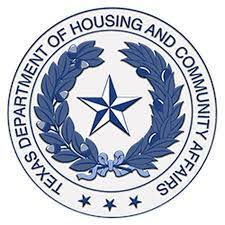 			TEXAS BOOTSTRAP LOAN PROGRAMNEW RESERVATION CHECKLIST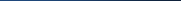 PLEASE UPLOAD ASA SINGLE PDF DOCUMENT TEXAS BOOTSTRAP LOAN PROGRAM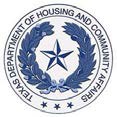          LOAN SUBMISSION FORM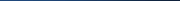 Purpose of Loan:     Purchase Money      Residential Construction      Interim Construction      Rehabilitation            TEXAS BOOTSTRAP LOAN PROGRAM         LOAN SUBMISSION FORMTEXAS BOOTSTRAP LOAN PROGRAM  Applicant Identification DocumentThe USA Patriot Act requires all financial institutions to obtain, verify and record information that identifies every customer. Completion of this documentation is required in order to comply with the USA Patriot Act. A complete copy of this information must be retained with the loan file.Primary Identification DocumentSecondary Identification DocumentDiscrepancies and Resolution:The above information has been verified to be true and correct based on the information provided by the applicant. Name of person verifying information		Signature of person verifying informationTEXAS BOOTSTRAP LOAN PROGRAMOwner-Builder Applicant CertificationTHE STATE OF TEXASThe undersigned applicant(s) (whether one or more) is applying for a loan in the amount of COMMUNITY AFFAIRS’ (the “Department”) Texas Bootstrap Loan Program (the “Program”), as the buyer(s) or owner(s) of the property listed above located in the State of Texas (the “Residence”), promises, under penalty of perjury, that each of the following statements is true, correct, and complete.Any statement found to be false or a misstatement may result in the disqualification of the Program. Wherever appropriate, a singular term shall be construed to mean the plural where necessary, and a plural term the singular.Incomeb.    I agree to furnish copies of the deferral income tax returns that were signed and filed with the Internal Revenue Service for the two most recent years, for all applicants at the Residence.is located in the State of Texas.Acquisition CostThe “Cost” of the Residence can include: Payment by me or by someone else, whether in case or in other value for the Residence and the land; The value of any services performed by me my family members, or someone paid for me in  rehabilitation or completing the Residence; orAny amount paid to convert a contract for deed to a warranty deed with vendor’s lien.			TEXAS BOOTSTRAP LOAN PROGRAMOwner-Builder Applicant CertificationThe “Cost” of the Residence cannot include: Settlement and financing costs paid by me (such as title and transfer fees, title insurance, survey fees, credit reference fees, legal fees, points paid by me, credit report fees, FHA insurance premiums, hazard or flood insurance premiums, abstract fees, tax service fees, recording or registration fees, escrow fees, file preparation fees and other similar costs);Amounts that I paid or that someone paid for me to the seller or for the seller of the residence for property that is not a “fixture” (permanently attached to the land or to the Residence). 4. Principal Residence “Principal Residence” means, the primary single family housing unit that me and my household will live and not maintain a business. I understand that I must live at the Property within 30 days after the Residence is completed. I understand that I cannot rent my Residence to someone else, dedicate the entire Residence to operating a business, or use it as a vacation home, or vacation rental home. I agree to notify the Lender immediately if the Residence stops being my Principal Residence. If the proceeds of the Mortgage will be used to replace a construction loan or a contract for deed, describe the loan in the space below. Be specific about the lender, the purpose and the term of the loan. Verification  I understand that the Administrator listed above, the Department or their authorized representative will check to make sure that my statements in this certification are true and complete. I agree to allow the Administrator, the Department, and their authorized agents access to any information reasonably related to the statements herein.Assumption, Modifications, or Refinances  The Department must approve any assumptions, refinances, which consent will not be unreasonably withheld. Attachments  Any documents attached hereto are incorporated herein for all relevant purposes. 			TEXAS BOOTSTRAP LOAN PROGRAMOwner-Builder Applicant CertificationResidents  The names, relationships, and ages of all people intending to reside in the Residence are as follows:Employer/Income  The name and address of the employer(s) of each of the above persons and his/her monthly gross income is as follows:The Anticipated Gross Annual Household Income for all of the above persons (the total These statements are made under penalty of perjury. I understand that any fraudulent statement may result in a civil penalty. I also understand that perjury is a felony and that a person who is convicted of perjury can be punished with a fine, imprisonment, or both. Applicant Signature					         Date SignedCo-Applicant Signature					         Date SignedReasonable accommodations will be made for persons with disabilities and language assistance will be made available for persons with limited English proficiency.TEXAS BOOTSTRAP LOAN PROGRAMPRIVACY NOTICE
TEXAS BOOTSTRAP LOAN PROGRAMPRIVACY NOTICETEXAS BOOTSTRAP LOAN PROGRAMPRIVACY NOTICEACKNOWLEDGEMENT OF RECEIPT OF PRIVACY NOTICE FROM THE TEXAS DEPARTMENT OF HOUSING AND COMMUNITY AFFAIRSI hereby acknowledge receipt of a printed copy of the Privacy Notice issued by  the Texas Department of  Housing  and  Community  affairs  in  connection  with  my  application for a residential home loan.Applicant Signature							Date SignedCo-Applicant Signature						Date SignedTEXAS BOOTSTRAP LOAN PROGRAM                        INFORMATION DISCLOSURE AUTHORIZATION FORMTo whom it may concern:I/We hereby authorize you to release to the TEXAS DEPARTMENT OF HOUSING AND COMMUNITY AFFAIRS (“TDHCA”) (or to its authorized agents or assigned lenders) information to verify my/our past and present employment, earning records, bank accounts, stock holdings, and any other asset balances that are needed to process my/our loan application(s). I/We further authorize TDHCA (or to its authorized agents or assigned lenders or Technical Assistance Providers) to retrieve a credit report for the purpose of verification of credit information, including past and present mortgage and landlord references. The information that TDHCA obtains through use of this authorization is to be used only for the purposes necessary to process my/our mortgage or loan application(s). A photographic or carbon copy of this authorization (being a valid copy of the signature(s) of the undersigned) may be deemed the equivalent of the original and may be used as a duplicate original. Applicant Printed Name				Co-Applicant Printed NameApplicant Signature					Co-Applicant SignatureDate of Signature					Date of Signature You may contact me at my place of employment.  You may not contact me at my place of employment. Reasonable accommodations will be made for persons with disabilities and language assistance will be made available for persons with limited English proficiency.LOAN DOCUMENTSLOAN DOCUMENTSLoan Submission Form Uniform Residential Loan Application & Demographic Info Addendum (completed and dated within past 90 days)Social Security Card and Driver’s License (or other government-issued identification)Applicant Identification Document for each borrowerBank Statements (all pages of two most recent statements for each account)Executed Verification of Employment Form or most recent paystubs for the last 30 days (must include YTD)Extra Income Source Verification Documents (SSI Award Letter, 12-month child support payment records from Attorney General, etc.)Completed Taxes (1040s) and W2s for the most recent 2 years (or Tax Affidavit)Owner-Builder Applicant CertificationExecuted Information Disclosure Authorization FormExecuted Acknowledgement of Receipt of Privacy NoticeAdministrator Name:Administrator Name:Contract Number:Contract Number:Contract Number:Borrower Name:Borrower Name:Is borrower a Veteran?Is borrower a Veteran?Is borrower a Veteran?Co-Borrower Name: Co-Borrower Name: Is Co-borrower a Veteran?Is Co-borrower a Veteran?Is Co-borrower a Veteran?Property Address:City:State:TXTXZip:Legal Description:Legal Description:Mailing Address:City:State:TXTXZip:Set-Aside:    Two-Third            One-Third (Statewide)    Two-Third            One-Third (Statewide)    Two-Third            One-Third (Statewide)    Two-Third            One-Third (Statewide)    Two-Third            One-Third (Statewide)    Two-Third            One-Third (Statewide)Census Tract:Census Tract:Who will be servicing the loan:Who will be servicing the loan:Who will be servicing the loan:Who will be servicing the loan:Flood ZoneFlood Zone Yes               No Yes               No Yes               NoTax Escrow per month:Tax Escrow per month:Tax Escrow per month:Tax Escrow per month:$     Insurance Escrow per month:Insurance Escrow per month:Insurance Escrow per month:Insurance Escrow per month:Insurance Escrow per month:$     LIENHOLDER INFORMATIONLIENHOLDER INFORMATIONLIENHOLDER INFORMATIONLIENHOLDER INFORMATIONLIENHOLDER INFORMATIONLIENHOLDER INFORMATIONLIENHOLDER INFORMATIONLIENHOLDER INFORMATIONLIENHOLDER INFORMATIONLIENHOLDER INFORMATIONLIENHOLDER INFORMATION1st Lien Holder1st Lien Holder1st Lien Holder1st Lien Holder1st Lien Holder2nd Lien Holder2nd Lien Holder2nd Lien Holder2nd Lien Holder2nd Lien Holder2nd Lien HolderName of Lien Holder:Name of Lien Holder:Name of Lien Holder:Name of Lien Holder:Name of Lien Holder:Name of Lien Holder:Name of Lien Holder:Loan Amount:Loan Amount:Loan Amount:Loan Amount:Loan Amount:Loan Amount:Loan Amount:Funding Source:Funding Source:Funding Source:Funding Source:Funding Source:Funding Source:Funding Source:Interest Rate:Interest Rate:Interest Rate:Interest Rate:Interest Rate:Interest Rate:Interest Rate:Loan Term:Loan Term:Loan Term:Loan Term:Loan Term:Loan Term:Loan Term:Monthly Payment Amount:Monthly Payment Amount:Monthly Payment Amount:Monthly Payment Amount:Monthly Payment Amount:Monthly Payment Amount:Monthly Payment Amount:Lien Required:Lien Required:   Yes               No   Yes               No   Yes               NoLien Required:Lien Required:Lien Required:Lien Required:Lien Required:   Yes               No     Repayable                  Forgivable                      Grant     Repayable                  Forgivable                      Grant     Repayable                  Forgivable                      Grant     Repayable                  Forgivable                      Grant     Repayable                  Forgivable                      Grant     Repayable                  Forgivable                      Grant     Repayable                  Forgivable                      Grant     Repayable                  Forgivable                      Grant     Repayable                  Forgivable                      Grant     Repayable                  Forgivable                      Grant     Repayable                  Forgivable                      Grant3rd Lien Holder3rd Lien Holder3rd Lien Holder3rd Lien Holder3rd Lien Holder4th Lien Holder4th Lien Holder4th Lien Holder4th Lien Holder4th Lien Holder4th Lien HolderName of Lien Holder:Name of Lien Holder:Name of Lien Holder:Name of Lien Holder:Name of Lien Holder:Name of Lien Holder:Name of Lien Holder:Name of Lien Holder:Loan Amount:Loan Amount:Loan Amount:Loan Amount:Loan Amount:Loan Amount:Loan Amount:Loan Amount:Funding Source:Funding Source:Funding Source:Funding Source:Funding Source:Funding Source:Funding Source:Funding Source:Interest Rate:Interest Rate:Interest Rate:Interest Rate:Interest Rate:Interest Rate:Interest Rate:Interest Rate:Loan Term:Loan Term:Loan Term:Loan Term:Loan Term:Loan Term:Loan Term:Loan Term:Monthly Payment Amount:Monthly Payment Amount:Monthly Payment Amount:Monthly Payment Amount:Monthly Payment Amount:Monthly Payment Amount:Monthly Payment Amount:Monthly Payment Amount:Lien Required:Lien Required:Lien Required:   Yes               No   Yes               NoLien Required:Lien Required:Lien Required:Lien Required:Lien Required:   Yes               No     Repayable                  Forgivable                      Grant     Repayable                  Forgivable                      Grant     Repayable                  Forgivable                      Grant     Repayable                  Forgivable                      Grant     Repayable                  Forgivable                      Grant     Repayable                  Forgivable                      Grant     Repayable                  Forgivable                      Grant     Repayable                  Forgivable                      Grant     Repayable                  Forgivable                      Grant     Repayable                  Forgivable                      Grant     Repayable                  Forgivable                      GrantADMINISTRATOR INFORMATIONADMINISTRATOR INFORMATIONADMINISTRATOR INFORMATIONADMINISTRATOR INFORMATIONAdministrator:Administrator Address:Phone:City, State, & ZipAdministrator Contact:Phone:Administrator Email:TITLE COMPANY INFORMATIONTITLE COMPANY INFORMATIONTITLE COMPANY INFORMATIONTITLE COMPANY INFORMATIONTitle Company Name:Title Company Address:Phone:City, State, & ZipTitle Company Contact:Phone:Title Company Email:Schedule of Fees and Charges
List any fees that should appear on the Bootstrap Loan Closing Disclosure, including those that will be charged to the Borrower(s).  Do not include charges to be disclosed by other lenders or to be billed as soft costs.Schedule of Fees and Charges
List any fees that should appear on the Bootstrap Loan Closing Disclosure, including those that will be charged to the Borrower(s).  Do not include charges to be disclosed by other lenders or to be billed as soft costs.Schedule of Fees and Charges
List any fees that should appear on the Bootstrap Loan Closing Disclosure, including those that will be charged to the Borrower(s).  Do not include charges to be disclosed by other lenders or to be billed as soft costs.Schedule of Fees and Charges
List any fees that should appear on the Bootstrap Loan Closing Disclosure, including those that will be charged to the Borrower(s).  Do not include charges to be disclosed by other lenders or to be billed as soft costs.TDHCA Bootstrap Loan Document Prep Fee:$ 450.00Monthly Homeowner’s Insurance Premium:$      Monthly Flood Insurance Premium:$      Monthly Property Taxes:$      Appraisal Fee:$      Credit Report Fee:$      Flood Determination Fee:$      Flood Monitoring Fee:$      Survey Fee:$      Title – Insurance Binder:$      Title – Lender’s Title Policy:$      Title – Other Title Services:$      Title – Settlement Agent Fee:$      Title – Title Search:$      Recording Fees and Other Taxes:$      Other:$      Name of Applicant:Present Address: Mailing Address:Date of Birth:Name of Applicant:Name of Applicant:Name of Applicant:Document Type :Document Type :Document Type :Document Number:Document Number:Document Number:Issued by: Issued by: Issued by: Issued Date:Expiration Date: Name of Applicant:Name of Applicant:Name of Applicant:Document Type :Document Type :Document Type :Document Number:Document Number:Document Number:Issued by: Issued by: Issued by: Issued Date:Expiration Date: Date:Administrator:Owner-Builder Applicant Name:Owner-Builder Co-Applicant Name:                                Property Address:City, State, & Zip Code:COUNTY OF$      (“Mortgage Loan”) under the TEXAS DEPARTMENT OF HOUSINGMy anticipated gross annual household income is$      Location of Residence  The Residence,c.   Considering the above, my costs for the Residence are: $      NameRelationship to ApplicantAgeNameNameEmployer NameMonthly Gross IncomeTotal Monthly Gross IncomeTotal Monthly Gross IncomeTimes (X) 12Times (X) 12Anticipated Annual Household IncomeAnticipated Annual Household Incomemonthly gross income above multiplied by 12) is$      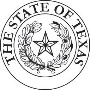 Texas Department of Housing  Community AffairsStreet Address: 221 East 11th Street, Austin, TX 78701  Mailing Address: PO Box 13941, Austin, TX 78711Main Number: 512-475-3800  Toll Free: 1-800-525-0657  Email: info@tdhca.state.tx.us  Web: www.tdhca.state.tx.us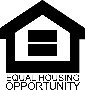 Reasons we can share your personal informationReasons we can share your personal informationDoes TDHCAshare?Can you limit this sharing?For our everyday business purposes -Such as to process your transactions, maintain your account(s), respond to court orders and legal investigations, or report to credit bureausFor our everyday business purposes -Such as to process your transactions, maintain your account(s), respond to court orders and legal investigations, or report to credit bureausYesNoFor our marketing purposes -To offer our products and services to youFor our marketing purposes -To offer our products and services to youNoWe Don't ShareFor joint marketing with other financial companiesFor joint marketing with other financial companiesNoWe Don't ShareFor our affiliates everyday business purposes - Information about your transactions and experiencesFor our affiliates everyday business purposes - Information about your transactions and experiencesNoWe Don't ShareFor our affiliates everyday business purposes - Information about your creditworthinessFor our affiliates everyday business purposes - Information about your creditworthinessNoWe Don't ShareFor nonaffiliates to market to youFor nonaffiliates to market to youNoWe Don't ShareQUESTIONS?Call toll-free 1-800-298-4013 or go to www.tdhca.state.tx.usCall toll-free 1-800-298-4013 or go to www.tdhca.state.tx.usCall toll-free 1-800-298-4013 or go to www.tdhca.state.tx.usWhat we doWhat we doHow Does TDHCA protect my personal information?To protect your personal information from unauthorized access and use, we use security measures that comply with federal law. These measures include computer safeguards and secured files and buildings.How does TDHCA collect my personal information?We collect your personal information, for example when you:Apply for a loanGive us your income informationProvide employment informationProvide account informationGive us your contact informationWe also collect your personal information from others such as credit bureaus or other companies.Why can’t Ilimit all sharing?Federal Law gives you the right to limit onlySharing for affiliates’ everyday business purposes – information about your creditworthinessAffiliates from using your information to market to youSharing for nonaffiliates to market to youState Laws and individual companies may give you additional rights to limit sharing.DefinitionsDefinitionsAffiliatesCompanies related by common ownership or control. They can be financial and nonfinancial companies.TDHCA has no affiliatesNonaffiliatesCompanies not related by common ownership or control. They can be financial and nonfinancial companies.Nonaffiliates we share with can include banks, title insurance companies, law firms, governmental bodies, community action agencies and non- profits.Joint marketingA formal agreement between nonaffiliated financial companies that together market financial products or services to you.TDHCA does not jointly marketApplicant’s Social Security NumberCo-Applicant’s Social Security Number:The telephone number is:Texas Department of Housing  Community AffairsStreet Address: 221 East 11th Street, Austin, TX 78701  Mailing Address: PO Box 13941, Austin, TX 78711Main Number: 512-475-3800  Toll Free: 1-800-525-0657  Email: info@tdhca.state.tx.us  Web: www.tdhca.state.tx.us